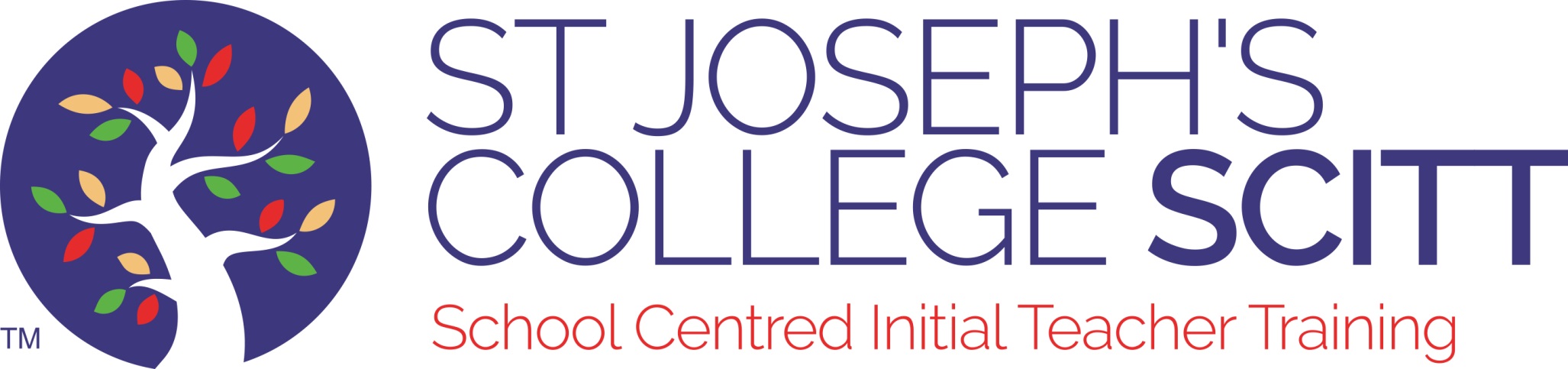 Training Plan 2019-20 Term 2, 1st Half-termTerm 2a Training Plan Trainee NameSubjectSubject MentorProfessional / Senior MentorTerm 2aDevelopmental targetsTerm 2aDevelopmental targetsTerm 2aDevelopmental targetsStandard(1-8)Target (objective) refer to teaching standards and standard promptsActions Success criteria (outcomes)Standard(1-8)Please set a target relating to Part 2 of the Teaching Standards.Please set a target relating to Part 2 of the Teaching Standards.Please set a target relating to Part 2 of the Teaching Standards.Part 2Week beginningTraining opportunities and actions to support the above targetsTraining opportunities and actions to support the above targetsReflection by trainee on  experience and its impact on your learning (completed by trainee and discussed with Subject Mentor)Week beginningWider professional developmentSubject knowledge developmentReflection by trainee on  experience and its impact on your learning (completed by trainee and discussed with Subject Mentor)6.1.20English as an additional languageInclusion, Pupil Premium13.1.20AFLSmart planning and work life balance20.1.20Subject session group 127.1.20Subject session group 23.2.20Modelling and practiceBeing creative across the curriculum10.2.20Literacy across the curriculum